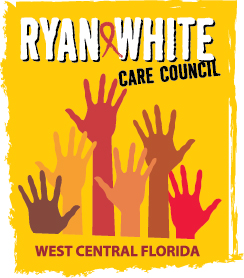 WEST CENTRAL FLORIDA RYAN WHITE CARE COUNCILWOMEN, INFANTS, CHILDREN, YOUTH AND FAMILIES COMMITTEEGOTOWEBINARTHURSDAY, JULY 23, 2020	     10:00 AM – 11:30 AM	AGENDACall to Order								ChairRoll Call								StaffChanges to Agenda							MembersAdoption of Minutes							Chair		June 25, 2020 (Attachment)Care Council Report							Co-ChairMoment of Inspiration							MembersVirtual Event                                                                                 MembersWomen/Youth Concerns/Updates					MembersCommunity and Client Concerns/Announcements			Members/GuestsAdjournment								Chair	Note: Items in bold are action items.The next meeting of the Ryan White Care Council will be on August 5, 2020 from 1:30 pm to 3:30 pm, via GoTo Webinar.The CARE COUNCIL website is operating at www.thecarecouncil.org.  Agendas and minutes will be posted on this website.